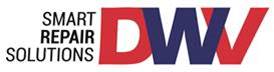 COVID 19From:		Darren Fletcher, Group Health, Safety & Facility ManagerTo:		DWV Employees Date:		30th November 2021 (updated from 16th September 2021)Location:	Dent Wizard Ventures Ltd, Unit 3, City Park Estate, Gelderd Road, Leeds, LS12 6DRThe World Health Organisation has identified that COVID-19 is not an airborne virus. Respiratory infections can be transmitted through droplets of different sizes. When the droplet particles are above a certain size they are referred to as respiratory droplets, and when then are below a certain size, they are referred to as droplet nuclei. According to current evidence, COVID-19 virus is primarily transmitted between people through respiratory droplets and contact routes including touch points. What this means in practice is, the droplets are of a weight that they will fall to the ground at around 1 metre, thus the 2-metre social distancing rule. They can remain on surfaces for some time depending on type of material. Therefore, the three main methods of preventing the spread of infection being hygiene measures, facemasks and social distancing. 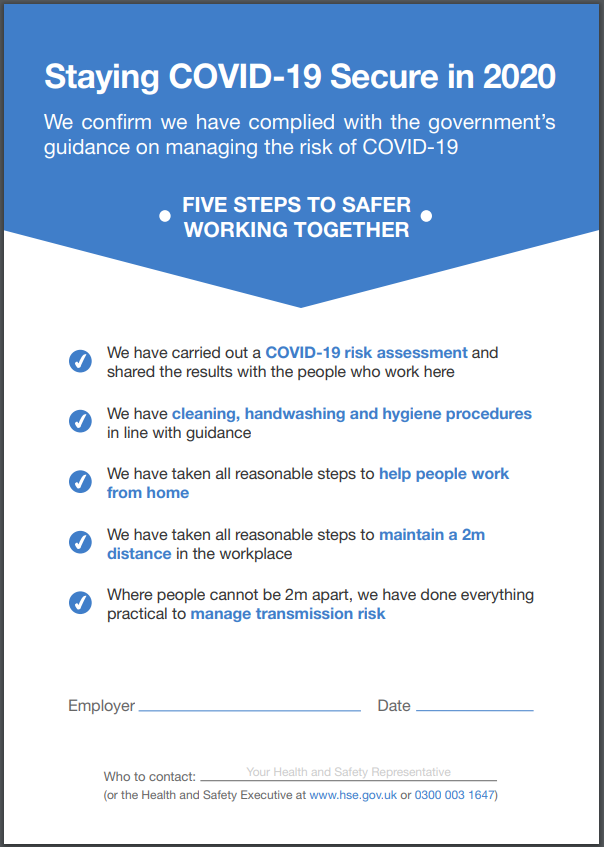 COVID-19 Outbreak PlanCar Care Plans COVID-19 Incident Response process is well established and will be implemented where there is a confirmed COVID-19 outbreak within the workplace.  The Single Point of Contact (SPOC) is Chris Wood, with Darren Fletcher as the alternate.  The COVID-19 Incident Response Team has been meeting on a weekly basis since 17 March 2020.  The members are: Chief Executive Officer, Chief Financial Officer, Chief Operations Officer, Chief Risk Officer, Health and Safety Manager, Head of Operations, HR Business Partner and IT Business Partner.In the event of a confirmed positive case at Dent Wizard Ventures, the SPOC will immediately communicate with all employees, contractors or visitors to the office who may have had contact with the individual testing positive, advising them to either remain at home, or to go home where they are in the office. The employees will be asked to self-isolate until they receive further information.The SPOC will communicate with the appropriate Local Government Public Health departments:Jubilee House, The Courtyard and DWV location – call 0113 222 4444 or phrc@leeds.gov.ukManchester location – call 0344 225 0562 (select option 3) or email mft.central.coordinationcentre@nhs.netCar Care Plan’s COVID-19 Incident Response Team will convene within 60 minutes of the confirmed COVID-19 case being communicated to the business and regularly thereafter.  Template correspondence have been created to allow for consistent messaging with employees where there is an outbreak within the business.  Next steps will be agreed by the Incident Response Team, which will include (as a minimum) agreement on:Staff communicationsOffice closure(s)Office cleaningClient communicationsCustomer communicationsResponse from PHE / NHSTesting support for employeesCommunication with other stakeholders – e.g. regulators, press, suppliers etc.Minutes of the Incident Response Team meetings will be taken and regular updates will be provided to the relevant Board(s) and shareholders.Name:Signed:Date:What are the hazardsWho might be at risk and howWhat are we already doing to control the risksWhat additional actions can we take to control the risksAction required by whoAction required by whenCompletedEmployers Liability Insurance provides insufficient coverEmployees &business reputationSuitable Employers Liability Insurance is in placeCommencement of Insurance – 31st December 2020Date of Expiry – 30th December 2021Inform insurer of our return to work and following all government guidelines.No further action requiredn/aYesNo formal COVID return to work risk assessment completed and shared with all employeesEmployees & visitorsEmployers have a legal duty to assess the risks to the health and safety of employees and communicate with the employees Car Care Plan Group hold COVID meetings each Monday morning to assess to the impact to the business operations, employee and customer risksThis formal risk assessment has been produced on Government guidelines and the COVID meetingsContinue to follow Government guidelines with internal COVID meetings to manage the associated risksShare the risk assessment with all employees and gain feedbackContinue to review and update the risk assessment Darren FletcherReviewed weeklyYesRisk assessmentsforWorkstation, Home Working, Pregnancy and Fire SafetyEmployees & visitorsEmployers have a legal duty to assess the risks to the health and safety of employees and communicate with the employeesRisk assessments progress weekly with employees to remove or manage any risks. The risk assessments are reviewed, discussed and agreed with the employee / manager to ensure the risks remain lowFire officer training and the number of fire officers is being reviewed to ensure DWV have a suitable number of competent officers to manage the safety evacuation in normal operational hours (Monday to Friday), late working and weekends.A fire evacuation test will commence when employees return to the office or throughout July 2021.21 employee workstation risks assessments completed for employees WFH.  Darren FletcherReviewed weeklyYesEmployees coming to work if they think they or anyone in their household has COVID 19 symptoms.The symptoms are:A high temperatureA new, continuous coughA loss of, or change to, your sense of smell or tasteEmployees and team members working within the businessBusiness operations due to the spread of the virusEmployees are making their manager, HR or Compliance aware prior to them coming to work.If the employee or anyone in their household has COVID 19 symptoms the employee will not return to the officeAll employees intending to work from the office will be required to complete an attestation in relation to self-isolating where they have any symptomsMonitor the employee’s situationProvide the employee with the following advice lineswww.gov.uk/coronavirusUse the NHS 111 online coronavirus serviceManagement teamThe action will be discussed with the returning employee on each return to work16th Sept 2021No induction process or poor guidance provided to the employee’s prior to returning to workEmployees working within the businessBusiness reputationLimited or no induction on arrival back to the working environment may cause anxiety and unrestA comprehensive one to one or group virtual return to work induction will take place with all employees at an agreed date / time prior to the employee arriving back to work.The induction process will cover.All employees must sanitise their hands on arrival to the office. Sanitising gel is available on arrival at the office and sanitising gel is situated in ad-hoc areas across the office and warehouse All employees must continue to social distance whilst in the officeSupport and monitor employee’s arrival back to work Monitor PPE stock levelsDepartment manager, Compliance & H&S teamReview dailyOngoing with daily reviewHandsEmployees or visitors not sanitising their hands on arrival to the officeEmployees working within the businessNot using hand sanitiser gel on arrival to the office and regularly throughout the day. Sanitising of hands is discussed with each employee at inductionEmployees and visitors must sanitise their hands on arrival to the premisesHand sanitising stations are placed throughout the office environmentWhile coronavirus is not likely to survive for long periods of time, it can live for more than 24 hours in indoor environmentSuitable signage is visible to remind employee and visitors to sanitise their handsManagement teamReview daily16th Sept 2021Face masks / face coveringsEmployees or visitors not wearing a face mask or face cover when walking around the internal office spaceEmployees working within the office environmentVisitors coming to the DWV premises during the coronavirus (COVID-19) pandemicFace coverings and face masks are discussed with each employee at inductionEmployees and visitors must wear a face mask when walking around the internal office space to protect themselves and othersFace masks are also available from the reception areaLarger droplets can land on other people or on surfaces they touch while smaller droplets, called aerosols, can stay in the air indoors for at least 5 minutesInternal office cleaning will continue early morning, throughout the day and a deep clean each eveningSuitable signage is visible around the office to remind employee and visitors to wear a face maskManagement teamReview daily30th November 2021SpaceEmployees or visitors not maintaining the 2 metre spaceEmployees working within the businessNot keeping the exact distance isn’t always possible, remaining mindful of surroundings and continuing to make space has a powerful impact when it comes to containing the spread of the virusMaintaining a 2-metre space (or 1m+ when wearing a facemask) is discussed with each employee at induction and prior to returning to the working environmentTransmission of the virus is most likely to happen within 2 metres, with risk increasing exponentially at shorter distancesSuitable signage is positioned around the offices Management teamReview daily16th Sept 2021Building Environment Ventilation SystemVentilation system not suitable for the work environment.Poor management and maintenanceEmployees working within the businessBusiness reputationPoor ventilation or lack of maintenance could restrict the fresh air supply within the office environmentThe City Park environment does not have a mechanical ventilation system. The environment benefits from opening windows and doors to allow fresh air into the internal environment.Adequate ventilation reduces how much virus is in the air. It helps reduce the risk from aerosol transmission, when someone breathes in small particles (aerosols) in the air after a person with the virus has been in the same enclosed area.Ensure continual fresh air is maintained throughout operational hours at each office locationDarren FletcherMonthly16th Sept 2021Building Environment – Air ConditioningPoor management and maintenanceEmployees working within the businessBusiness reputationA lack of building maintenance could restrict the clean air supply within the office environmentDWV, City Park does not have an air conditioning system installedn/aDarren Fletchern/a16th Sept 2021Building Environment – Water HygieneEmployees working within the businessBusiness reputationPoor water hygiene controls can create water bacteria and legionella disease within the water system Reviewing and updating the L8 risk assessments to ensure adequate controls are in place.A weekly programme is in place to release the water from each tap and showers to prevent stagnant water build up in the plumbing systems. This arrangement commenced in March 2020.Follow the controls and guidance from the L8 water risk assessmentDarren FletcherMonthly16th Sept 2021Limited or poor office cleaningEmployees and visitors working within DWV premisesLimited or poor office cleaning increases the risk of infection to all employees, visitors and business operationsA new cleaning provider has been appointed to support the office cleaning within DWV premises The office cleaning team will also focus on all key ‘touch points’ from entry to the premises, vending machines, photocopier, toilets and kitchen areaThe cleaning team will operate Monday to Friday and be cleaning throughout the day with a deep evening clean Cleaning equipment is available in the kitchen area and cross the office. Employees are encouraged to wipe down tables and chairs after use.Monitor the cleaning operative’s performance to ensure hot spots are cleaned regularDaily stock checks of cleaning equipment to ensure cleaning supplies are maintained Monthly meetings with the cleaning manager to review cleaning standards and contractCleaning operative, cleaning supervisor & management teamWeekly16th Sept 2021Limited or poor directional signage Employees working within the businessBusiness reputationClear signage is visible on arrival to the premises Social distancing, face masks and PPE signs are placed in key ‘hot spot’ areas of the water machine, toilets and kitchen area.Monitor the signage to ensure they remain visible, clean and do not become a trip hazardManagement teamWeekly 16th Sept 2021Unlimited access of all toilet areas which could spread the virusEmployees working within the businessAll toilets will remain open Hand wash soap and sanitiser gel is available in each toiletHand wash signs are clearly visible at each toilet flush pointHand wash signs are clearly visible at each sink and water pointMonitor the hand soap and sanitiser gel to ensure usage levels remain adequateMonitor the signage to ensure they remain clean and visibleManagement teamDaily16th Sept 2021Shower areaEmployees working within the businessThe shower will be available for use throughout the day.The cleaning team will continue to monitor the shower area and carryout deep cleaning Storage lockers are available for employees to store away personal items, clothing and shower kits.Monitor the shower areas daily for cleanliness and hygieneManagement teamDaily16th Sept 2021Use of the kitchen / canteen area which could spread the virusEmployees working within the businessLimited furniture is in the kitchenHand wash soap and sanitiser gel is available in each kitchen areaSocial distancing and hand wash signs are clearly visible Monitor the hand soap and sanitiser gel to ensure usage levels remain adequateMonitor the signage to ensure they remain clean and visibleH&S ManagerDaily16th Sept 2021Unlimited use of the meeting and training room which could spread the virusEmployees working within the businessMeeting rooms are available for use on a 50% reduced capacitySignage and seating availability is on view in each meeting roomSanitiser gel and hygiene wipes are available in each meeting room Management teamWeekly COVID review16th Sept 2021Use of local printerEmployees working from the officeClear signage is placed on each machine to advise the user to clean the machine prior to useHygiene wipes provided on each machineMonitor the signage to ensure they remain clean and visibleMonitor the hygiene wipes to ensure we maintain stock levelsManagement team, H&S teamDaily16th Sept 2021PLEASE READ THE FOLLOWING STATEMENTSI confirm that I have had a formal induction and I have reviewed and agreed to the attached risk assessmentI confirm I understand the social distancing rules and that I will ensure consider work colleagues when I the office environment.I confirm that if I choose to wear a facemask, either my own or one provided by the company, that I am comfortable with the correct protocol for its use and do not need training on appropriate use and disposal. https://www.who.int/images/default-source/health-topics/coronavirus/risk-communications/general-public/protect-yourself/infographics/masks-infographic---final.tmb-1920v.pngI confirm that if I wear disposable gloves, either my own or ones provided by the company, that I am comfortable with the correct protocol for their use and do not need training on appropriate use and disposal. I confirm that I will follow all Government advice in relation to coronavirus, in particular the requirements surrounding self-isolation should I or any member of my household display any of the symptoms.  I will inform my line manager immediately should self-isolation be required.In addition, where I am required to self-isolate due to the Government track and trace requirements, I will inform my line manager immediately.